BỘ CÂU HỎI ÔN TẬP GIỮA HKII KHTN 6TRẮC NGHIỆM:Nguyên sinh vật là nhóm sinh vậtA. Có cấu tạo tế bào nhân thực, đa số có kích thước hiển vi.B. Có cấu tạo tế bào nhân sơ, đa số có kích thước hiển vi.C. Chưa có cấu tạo tế bào, đa số có kích thước hiển vi.D. Có cấu tạo tế bào nhân thực, kích thước lớnNấm nhầy thuộc giớiA. Nấm.                      B. Động vật.                       C. Nguyên sinh.                    D. Thực vật.Bệnh kiết lị do tác nhân nào gây nên?A. Trùng Entamoeba histolytica.             B. Trùng Plasmodium falcipanum.C. Trùng giày.                                              D. Trùng roi.Bào tử đảm là cơ quan sinh sản của loại nấm nào sau đây?A.  Nấm hương.               B. Nấm bụng dê.              C. Nấm mốc.                D. Nấm men.Thuốc kháng sinh penicilin được sản xuất từA. Nấm men.                    B. Nấm mốc.                C. Nấm mộc nhĩ.                D. Nấm độc đỏ.Quá trình chế biến rượu vang cần sinh vật nào sau đây là chủ yếu?A. Nấm men.                  B.Vi khuẩn.                  C. Nguyên sinh vật                D.Virus.Trong các thực vật sau, loại nào cơ thể có cả hoa, quả và hạt?A. Cây bưởi                  B. Cây vạn tuế                   C. Rêu tản                    D. Cây thông Cây rêu thường mọc ở nơi có điều kiện như thế nào?Nơi khô ráo            B. Nơi ẩm ướt       C. Nơi thoáng đãng            D. Nơi nhiều ánh sáng Ở dương xỉ, các túi bào tử nằm ở đâu?A. Mật dưới của lá.           B. Mặt trên của lá.            C. Thân cây.               D. Rễ câyEm hãy tìm ra cây có đặc điểm môi trường sống khác với các cây còn lại.Cây khoai tây.                 B. Cây dừa.                    C. Cây sen.               D. Cây cauCơ quan sinh sản của ngành Hạt trần được gọi là gì?A. Bào tử                  B. Nón                      C. Hoa                       D. Quả Trong những nhóm cây sau đây, nhóm gồm các cây thuộc ngành Hạt kín làA. Cây dương xỉ, cây hoa hồng, cây ổi, cây rêu.  B. Cây nhãn, cây hoa li, cây bèo tấm, cây vạn tuế.C. Cây bưởi, cây táo, cây hồng xiêm, cây lúa.     D. Cây thông, cây rêu, cây lúa, cây rau muống.Thực vật góp phần làm giảm ô nhiễm môi trường bằng cáchA. Giảm bụi và khí độc, tăng hàm lượng CO2.B. Giảm bụi và khí độc, cân bằng hàm lượng CO2 và O2C. Giảm bụi và khí độc, giảm hàm lượng O2D. Giảm bụi và sinh vật gây bệnh, tăng hàm lượng CO2Hành động nào dưới đây góp phần bảo vệ thực vật?A. Du canh du cư                                      B. Phá rừng làm nương rẫy                C. Trồng cây gây rừng                            D. Xây dựng các nhà máy thủy điệnCó thể đựa vào đặc điểm nào sau đây để phân biệt nhóm Động vật không xương sống và Động vật có xương sống?A. Bộ xương ngoài.             B. Lớp vỏ.                 C. Xương cột sống.             D. Vỏ calium.Nhóm động vật nào sau đây có số lượng loài lớn nhất?A. Nhóm Cá.           B. Nhóm Chân khớp.           C. Nhóm Giun.           D. Nhóm Ruột khoang.Hình thức dinh dưỡng của động vật chủ yếu làA. Dị dưỡng.         B. Tự dưỡng.        C. Dị dưỡng và tự dưỡng.           D. Dị dưỡng hoặc tự dưỡng.Thuỷ tức là đại diện của nhóm động vật nào sau đây?A. Ruột khoang.                B. Giun               C. Thân mềm                D. Chân khớp.Cá heo là đại diện của nhóm động vật nào sau đây?Cá.                      B. Thú.                     C. Lưỡng cư.                   D. Bò sát.Cá cóc là đại điện của nhóm động vật nào sau đây?Cá.                   B. Lưỡng cư.                    C. Bò sát                      D. Thú.Loài chim nào dưới đây thuộc nhóm chim bơi?A. Đà điểu                B. Chào mào                C. Chim cánh cụt                D. Đại bàng Loài động vật nào chuyên đục ruỗng các đồ dùng bằng gỗ trong gia đình?A. Mối                    B. Rận                    C. Ốc sên                  D. Bọ chét Đặc điểm cơ thể chia 3 phần, cơ thể phân đốt, đối xứng hai bên, bộ xương ngoài bằng chitin là của nhóm ngành nào?A. Chân khớp                 B. Giun đốt                 C. Lưỡng cư                 D. Cá Động vật có xương sống bao gồm:A. Cá, Lưỡng cư, Bò sát, Chim, Thú.                     B. Cá, Chân khớp, Bò sát, Chim, Thú.C. Cả, Lưỡng cư, Bỏ sát, Ruột khoang, Thú.             D. Thân mềm, Lưỡng cư, Bò sát, Chim, Thú.Tập hợp các loài nào dưới đây thuộc lớp Đông vật có vú (Thú)?A. Tôm, muỗi, lợn, cừu.                                   B. Bò, châu chấu, sư tử, vơi.C. Cá voi, vịt trời, rùa, thỏ.                              D. Gấu, mèo, dê, cá heo.Trong các sinh cảnh sau, sinh cảnh nào có đa dạng sinh học lớn nhất?A. Hoang mạc.              B. Rừng ôn đới.             C. Rừng mưa nhiệt đới.          D. Đài nguyên.Lạc đã là động vật đậc trưng cho sinh cảnh nào?A. Hoang mạc.            B. Rừng ôn đới              C. Rừng mưa nhiệt đới.              D. Đài nguyên.Động vật nào sau đây không nằm trong Sách Đỏ Việt Nam?A, Cá heo.         B. Sóc đen Côn Đảo.           C. Rắn lục mũi hếch.       D. Gà lôi lam đuôi trắng.Biện pháp nào sau đây không phải là bảo vệ đa dạng sinh học?A. Nghiêm cấm phá rừng để bảo vệ môi trường sống của các loài sinh vật.B. Cấm săn bắt, buôn bán, sử dụng trái phép các loài động vật hoang dã.C. Tuyên truyền, giáo dục rộng rãi trong nhân dân để mọi người tham gia bảo vệ rừng.D. Dừng hết mọi hoạt động khai thác động vật, thực vật của con người.Mục tiêu nào sau đây không phải của Công ước CBD (Convention on Biological Disversity)?A. Bảo toàn đa đang sinh học,B. Sử dụng lâu bền các bộ phận hợp thành,C. Phân phối công bằng, hợp lí lợi ích có được nhờ việc khai thác và sử dụng nguồn gen.D. Cấm khai thác và sử dụng nguồn gen.TỰ LUẬN:Hai bạn học sinh đang tranh cãi về môi trường sống của nguyên sinh vật. Bạn thứ nhất nói:”Nguyên sinh vật có thể sống tự do ngoài môi trường tự nhiên”; bạn thứ hai lại nói: “Nguyên sinh vật chỉ có thể sống kí sinh trong cơ thể vật chủ” Em hãy đưa ra giải thích đúng nhất cho hai bạn.Trả lời: Một số nguyên sinh vật có thể sống tự do trong môi trường tự nhiên do trong tế bào có chứa lục lạp có khả năng quang hợp tổng hợp các chất hữu cơ. Một số khác không chứa lục lạp thì không tự tống hợp được các chất mà phải lấy từ cơ thể sinh vật khác (dị dưỡng) hoặc lấy chất vật chủ (kí sinh). Do vậy cả hai bạn đều nói đúng nhưng chưa đủ.Quan sát hình ảnh một số nấm sau và trả lời các câu hỏi: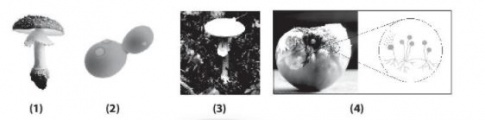 a) Tên các loại nấm (1), (2), (3), (4) là gì?b) Nấm nào có cấu tạo cơ thể đơn bào?Trả lời:a) (1) Nấm độc đỏ, (2) Nấm men, (3) Nấm độc tán trắng, (4) Nấm mốcb) (2) Nấm menTại sao khi lấy mẫu nấm mốc để làm thực hành, để đảm bảo an toàn chúng ta phải sử dụng găng tay và khẩu trang cá nhân?Trả lời:Vì bào tử nấm mốc rất nhẹ, dễ dàng phát tán trong không khí và dễ gây kích ứng da khi tiếp xúc trực tiếp.Hãy chỉ ra dấu hiệu hình thái để nhận biết nấm độc trong tự nhiên?Trả lời:Về hình thái, nấm độc thường có màu sắc sặc sở, thường có đẩy đủ các thành phần của cây nấm (mũ nấm, vòng cuống nấm, bao gốc nấm, cuống nấm,...).Trong các nhóm thực vật: rêu, dương xỉ, hạt trần, hạt kín, nhóm nào tiến hoá nhất về sinh sản? Tại sao?Trả lời:Nhóm Hạt kín tiến hoá nhất về sinh sản vì hạt được bảo vệ trong quả; có hoa; thụ phấn đa dạng nhờ gió, nhờ côn trùng; ...Cho sơ đồ sau: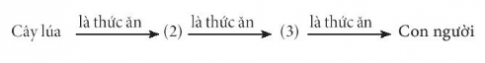 a) Em hãy lựa chọn các sinh vật phù hợp với các số trong sơ đồ trên.b) Từ sơ đồ trên, em có nhận xét gì về vai trò của thực vật.Trả lời:a) (2) – châu chấu ; (3) - gàb)Thực vật có vai trò quan trọng đối với sự sống trên Trái Đất. Thực vật là nơi sinh sống cho một số sinh vật khác, đồng thời cung cấp thức ăn cho các sinh vật khác, là một mắt xích quan trọng chuỗi thức ăn tự nhiên (thường là bắt đầu của một chuỗi thức ăn).Hai bạn tranh cãi nhau về san hô. Một bạn nói san hô thuộc giới thực vật vì nó có thể nảy mầm tạo nên rất nhiều nhánh mà ta nhìn thấy như một vườn san hô. Bạn kia lại cho rằng san hô thuộc giới Động vật. Ý kiến của em là gì?Trả lời:Thực tế san hộ là một loại động vật bậc thấp thuộc ngành Ruột khoang, thường dùng tua miệng để bắt mồi. Tuy nhiên, 80% nhu cầu đình dưỡng của san hỏ đến từ hoạt động quang hợp của loài tảo đơn bào cộng sinh với nó. Đây cũng là lí do mà một số người hiểu lắm san hô là một loài thực vật tự dưỡng có khả năng quang hợp.Cá heo và cá voi sống dưới nước và đều được gọi là cá, tuy nhiên chúng không thuộc lớp Cá mà thuộc lớp Động vật có vú. Em hãy tìm hiểu về hai loài trên và giải thích vì sao chúng lại không được xếp vào lớp Cá.Trả lời:Cá heo và cá voi thuộc lớp động vật có vú vì chúng hít thở không khí bằng phổi, đẻ con và nuôi con bằng sữa mẹ (có tuyến vú); tự điều chỉnh nhiệt độ cơ thể của chúng (động vật hằng nhiệt).Tại sao đa dạng sinh học ở hoang mạc lại thấp hơn rất nhiếu so với đa dạng sinh học ở rừng mưa nhiệt đới?Trả lời:Vì điều kiện khí hậu ở hoang mạc khắc nghiệt, chỉ có một số ít loài sinh vật thích nghi với điều kiện sống ở đó, Rừng mưa nhiệt đới có điều kiện khí hậu phù hợp với nhiều loại sinh vật khác nhau, do đó rừng mưa nhiệt đới có độ đa dạng sinh học cao.Em hãy cho biết sự đa dạng màu sắc của tắc kè có ý nghĩa gì cho chúng.Trả lời:Sự đa dạng màu sắc của tắc kè làm cho kẻ thù khó phát hiện, giúp chúng thích nghi với môi trường sống.Vì sao khi mưa nhiều, trên mặt đất lại có nhiều giun đất?Trả lời:Vì nước ngập cơ thể nên chúng bị ngạt thở.Vì sao cần phải bảo vệ một số loài động vật quý hiếm? Chúng ta cần phải làm gì để bảo vệ và phát triển các loài động vật quý hiếm?Trả lời:Vì chúng có nguy cơ tuyệt chủng.Để bảo vệ và phát triển các loài động vật quý hiếm, chúng ta cần: Bảo vệ môi trường sống của các loài động vật; cấm săn bắt, buôn bán trái phép động vật hoang dã; xây dựng các vườn quốc gia, khu bảo tồn, khu dự trữ thiên nhiên; tổ chức chăn nuôi những loài động vật có giá trị kinh tế